_______________ №___________В соответствии с пунктом 5 статьи 264.2 Бюджетного кодекса Российской Федерации, руководствуясь статьей 9 Устава муниципального округа Куркино в городе Москве, Совет депутатов муниципального округа Куркино решил:1. Принять к сведению отчет об исполнении бюджета муниципального округа Куркино за 9 месяцев 2022 года (далее - бюджет муниципального округа):по доходам - 39 899,60 тыс. руб.; по расходам - 42 723,20тыс. руб.2.Принять к сведению исполнение бюджета муниципального округа за 9 месяцев 2022 года по следующим показателям: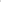 2.1.доходы бюджета муниципального округа по кодам классификации доходов согласно приложению 1 к настоящему решению;2.2.ведомственная структура расходов бюджета муниципального округа согласно приложению 2 к настоящему решению;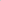 2.3.распределение бюджетных ассигнований по разделам, подразделам, целевым статьям, группам (группам и подгруппам) видов расходов классификации расходов бюджета муниципального округа согласно приложению З к настоящему решению;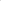 2.4.источники финансирования дефицита бюджета муниципального округа согласно приложению 4 к настоящему решению.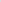 2.5.численность муниципальных служащих, работников муниципального бюджетного учреждения муниципального округа Куркино за 9 месяцев 2022 года согласно приложению 5 к настоящему решению.2. Настоящее решение вступает в силу со дня опубликования в бюллетене «Московский муниципальный вестник».3. Контроль за выполнением настоящего решения возложить на главу муниципального округа Куркино Светикова И.А.Глава муниципального округа Куркино                                          И.А. СветиковПриложение 1к решению Совета депутатов муниципального округа Куркиноот __________  .  № ______Общий объемдоходовбюджета муниципального округа Куркиноза 9 месяцев 2022 года по источникам поступленияПриложение 2к решению Совета депутатов муниципального округа Куркиноот __________  .  № ______Ведомственная структура расходов бюджетамуниципального округа Куркино за 9 месяцев 2022годаПриложение 3к решению Совета депутатов муниципального округа Куркиноот __________  .  № ______Расходы бюджета муниципального округа Куркино за 9 месяцев 2022 года по разделам, подразделам,целевым статьям и видам расходов бюджетной классификацииПриложение 4к решению Совета депутатов муниципального округа Куркиноот __________  .  № ______Источники финансирования дефицита бюджета муниципального округа Куркиноза 9 месяцев 2022годаПриложение 5к решению Совета депутатов муниципального округа Куркиноот __________  .  № ______Численность муниципальных служащих,работников муниципального бюджетного учреждениямуниципального округа Куркиноза 9 месяцев 2022 годаРешение Совета депутатов муниципального округа Куркино" Об исполнении бюджета муниципального округа Куркино за 9 месяцев 2022 года"ПРОЕКТАдминистрация МО Куркино27.10.20221 00 00000 00 0000 000НАЛОГОВЫЕ И НЕНАЛОГОВЫЕ ДОХОДЫ18354,4в том числе:1 01 00000 00 0000 000НАЛОГИ НА ПРИБЫЛЬ, ДОХОДЫ                                                                                                                                                         18318,6из них:1 01 02000 01 0000 110   налог   на    доходы    физических     лиц            18318,61 01 02010 01 0000 110     Налог на доходы физических лиц с доходов, источником которых является налоговый агент, за исключением доходов, в отношении которых исчисление и уплата налога осуществляются в 
 соответствии со статьями 227, 227.1 и 228 Налогового кодекса Российской Федерации11491,31 01 02020 01 0000 110 Налог на доходы физических лиц, полученных от осуществления деятельности физическими лицами, зарегистрированными в качестве индивидуальных предпринимателей, нотариусов, занимающихся частной практикой, адвокатов, учредивших адвокатские кабинеты и других лиц, занимающихся частной практикой в соответствии со статьей 227.1 Налогового  кодекса Российской Федерации146,51 01 02030 01 0000 110Налог на доходы физических лиц с доходов, полученных физическими лицами в      соответствии со статьей 228 Налогового кодекса Российской Федерации           1809,610102080010000110Налог на доходы физических лиц в части суммы налога, превышающей 650 000 рублей, относящейся к части налоговой базы, превышающей 5 000 000 рублей (за исключением налога на доходы физических лиц с сумм прибыли контролируемой иностранной компании, в том числе фиксированной прибыли контролируемой иностранной компании)4871,11 13 02993 03 0009 130Прочие доходы от компенсации затрат бюджетов внутригородских муниципальных образований городов федерального значения (прочие доходы от компенсации затрат бюджетов внутригородских муниципальных образований города Москвы)3,0116 01000 01 0000140Административные штрафы, установленные главой 6 Кодекса Российской Федерации об административных правонарушениях, за административные правонарушения, посягающие на здоровье, санитарно-эпидемиологическое благополучие населения и общественную нравственность, налагаемые мировыми судьями, комиссиями по делам несовершеннолетних и защите их прав32,91 17 01030 03 0000 180Невыясненные поступления, зачисляемые в бюджеты внутригородских муниципальных образований городов федерального значения0,02 00 00000 00 0000 000БЕЗВОЗМЕЗДНЫЕ ПОСТУПЛЕНИЯ 21545,1в том числе: 2 02 00000 00 0000 000БЕЗВОЗМЕЗДНЫЕ ПОСТУПЛЕНИЯ ОТ ДРУГИХ БЮДЖЕТОВ БЮДЖЕТНОЙ СИСТЕМЫ РФ22333,7из них:2 02 04999 03 0000 150Прочие межбюджетные трансферты, передаваемые бюджетам внутригородских муниципальных образований городов федерального значения Москвы и Санкт-Петербурга4500,52 02 30000 00 0000 150субвенции бюджетам субъектов РФ и муниципальных образований                                                 17833,22 02 30024 03 0000 150субвенции бюджетам внутригородских муниципальных образований городов федерального значения Москвы и Санкт-Петербурга на выполнение передаваемых полномочий субъектов РФ 6222,6в том числе:2 02 30024 03 0004 150Субвенции бюджетам внутригородских муниципальных образований городов федерального значения на выполнение передаваемых полномочий субъектов Российской Федерации (на организацию досуговой и социально-воспитательной работы, с населением по месту жительства)3145,22 02 30024 03 0005 150Субвенции бюджетам внутригородских муниципальных образований городов федерального значения на выполнение передаваемых полномочий субъектов Российской Федерации (на организацию физкультурно-оздоровительной и спортивной работы с населением по месту жительства)3077,42 02 39998 03 0000 150Единая субвенция на финансовое обеспечение содержания муниципальных служащих, осуществляющих организацию переданных полномочий города Москвы11610,621803010030000150Доходы бюджетов внутригородских муниципальных образований городов федерального значения от возврата бюджетными учреждениями остатков субсидий прошлых лет021860010030000150Доходы бюджетов внутригородских муниципальных образований городов федерального значения от возврата остатков субсидий, субвенций и иных межбюджетных трансфертов, имеющих целевое назначение, прошлых лет из бюджетов бюджетной системы Российской Федерации02 19 03000 03 0000 150Возврат остатков субсидий, субвенций и иных межбюджетных трансфертов, имеющих целевое назначение, прошлых лет из бюджетов внутригородских муниципальных образований городов федерального значения Москвы и Санкт-Петербурга -788,6ИТОГОДОХОДОВ39899,6Наименование показателяКод расхода по бюджетной классификацииРасходы  (тыс.руб.)Наименование показателяКод расхода по бюджетной классификацииРасходы  (тыс.руб.)Наименование показателяКод расхода по бюджетной классификацииРасходы  (тыс.руб.)Расходы бюджета - всегоx42723,2в том числе:  Фонд оплаты труда государственных (муниципальных) органов900 0102 31 А 01 00100 1211662,5  Иные выплаты персоналу государственных (муниципальных) органов, за исключением фонда оплаты труда900 0102 31 А 01 00100 12246,9  Взносы по обязательному социальному страхованию на выплаты денежного содержания и иные выплаты работникам государственных (муниципальных) органов900 0102 31 А 01 00100 129439,9  Прочая закупка товаров, работ и услуг900 0102 31 А 01 00100 24455,2  Закупка энергетических ресурсов900 0102 31 А 01 00100 2476,4  Иные выплаты персоналу государственных (муниципальных) органов, за исключением фонда оплаты труда900 0102  01 01100 122116,9  Прочая закупка товаров, работ и услуг900 0103 31 А 01 00200 24478,0  Иные выплаты государственных (муниципальных) органов привлекаемым лицам900 0103 33 А 04 00100 1231620,0  Фонд оплаты труда государственных (муниципальных) органов900 0104 31 Б 01 00100 1212506,3  Иные выплаты персоналу государственных (муниципальных) органов, за исключением фонда оплаты труда900 0104 31 Б 01 00100 12252,5  Взносы по обязательному социальному страхованию на выплаты денежного содержания и иные выплаты работникам государственных (муниципальных) органов900 0104 31 Б 01 00100 129490,7  Прочая закупка товаров, работ и услуг900 0104 31 Б 01 00100 24439,9  Закупка энергетических ресурсов900 0104 31 Б 01 00100 2474,6  Фонд оплаты труда государственных (муниципальных) органов900 0104 31 Б 01 00500 1217189,2  Иные выплаты персоналу государственных (муниципальных) органов, за исключением фонда оплаты труда900 0104 31 Б 01 00500 122422,4  Взносы по обязательному социальному страхованию на выплаты денежного содержания и иные выплаты работникам государственных (муниципальных) органов900 0104 31 Б 01 00500 1291759,2  Прочая закупка товаров, работ и услуг900 0104 31 Б 01 00500 244272,1  Закупка энергетических ресурсов900 0104 31 Б 01 00500 2472,8  Уплата прочих налогов, сборов900 0104 31 Б 01 00500 8520,0  Уплата иных платежей900 0104 31 Б 01 00500 8530,0  Фонд оплаты труда государственных (муниципальных) органов900 0104 33 А 01 03100 1211381,0  Иные выплаты персоналу государственных (муниципальных) органов, за исключением фонда оплаты труда900 0104 33 А 01 03100 122409,5  Взносы по обязательному социальному страхованию на выплаты денежного содержания и иные выплаты работникам государственных (муниципальных) органов900 0104 33 А 01 03100 129392,4  Прочая закупка товаров, работ и услуг900 0104 33 А 01 03100 244109,3  Закупка энергетических ресурсов900 0104 33 А 01 03100 2476,3  Фонд оплаты труда государственных (муниципальных) органов900 0104 33 А 01 03110 121240,0  Взносы по обязательному социальному страхованию на выплаты денежного содержания и иные выплаты работникам государственных (муниципальных) органов900 0104 33 А 01 03110 12939,3  Фонд оплаты труда государственных (муниципальных) органов900 0104 33 А 01 03200 1211510,2  Иные выплаты персоналу государственных (муниципальных) органов, за исключением фонда оплаты труда900 0104 33 А 01 03200 122321,1  Взносы по обязательному социальному страхованию на выплаты денежного содержания и иные выплаты работникам государственных (муниципальных) органов900 0104 33 А 01 03200 129375,5  Прочая закупка товаров, работ и услуг900 0104 33 А 01 03200 24484,1  Закупка энергетических ресурсов900 0104 33 А 01 03200 2473,6  Фонд оплаты труда государственных (муниципальных) органов900 0104 33 А 01 03210 12160,0  Взносы по обязательному социальному страхованию на выплаты денежного содержания и иные выплаты работникам государственных (муниципальных) органов900 0104 33 А 01 03210 12918,1  Фонд оплаты труда государственных (муниципальных) органов900 0104 33 А 01 03300 1214339,2  Иные выплаты персоналу государственных (муниципальных) органов, за исключением фонда оплаты труда900 0104 33 А 01 03300 122941,4  Взносы по обязательному социальному страхованию на выплаты денежного содержания и иные выплаты работникам государственных (муниципальных) органов900 0104 33 А 01 03300 1291149,8  Прочая закупка товаров, работ и услуг900 0104 33 А 01 03300 244362,5  Закупка энергетических ресурсов900 0104 33 А 01 03300 24710,0  Фонд оплаты труда государственных (муниципальных) органов900 0104 33 А 01 03310 121420,0  Взносы по обязательному социальному страхованию на выплаты денежного содержания и иные выплаты работникам государственных (муниципальных) органов900 0104 33 А 01 03310 12957,4  Иные выплаты персоналу государственных (муниципальных) органов, за исключением фонда оплаты труда900 0104  01 01100 122703,5  Специальные расходы900 0107 33 А 04 00300 8802880,5  Специальные расходы900 0107 35 А 01 00100 8802323,5  Резервные средства900 0111 32 А 01 00000 8700,0  Уплата иных платежей900 0113 31 Б 01 00400 8530,0  Прочая закупка товаров, работ и услуг900 0309 35 Е 01 01400 2440,0  Прочая закупка товаров, работ и услуг900 0310 35 Е 01 01400 2440,0  Субсидии бюджетным учреждениям на финансовое обеспечение государственного (муниципального) задания на оказание государственных (муниципальных) услуг (выполнение работ)900 0804  07 00100 6112358,9  Прочая закупка товаров, работ и услуг900 0804 35 Е 01 00500 244676,1  Иные межбюджетные трансферты900 1001 35 П 01 01500 5401270,0  Пособия, компенсации и иные социальные выплаты гражданам, кроме публичных нормативных обязательств900 1006  01 01100 321561,2  Пособия, компенсации и иные социальные выплаты гражданам, кроме публичных нормативных обязательств900 1006 35 П 01 01800 3210,0  Прочая закупка товаров, работ и услуг900 1102 10 А 03 00100 2441107,9  Субсидии бюджетным учреждениям на финансовое обеспечение государственного (муниципального) задания на оказание государственных (муниципальных) услуг (выполнение работ)900 1102 10 А 03 00100 6111522,8  Прочая закупка товаров, работ и услуг900 1102 35 Е 01 00500 24414,2  Прочая закупка товаров, работ и услуг900 1202 35 Е 01 00300 244264,1  Уплата иных платежей900 1202 35 Е 01 00300 85340,0  Прочая закупка товаров, работ и услуг900 1204 35 Е 01 00300 2444,4Наименование показателяКод расхода по бюджетной классификацииРасходы  (тыс.руб.)Наименование показателяКод расхода по бюджетной классификацииРасходы  (тыс.руб.)Наименование показателяКод расхода по бюджетной классификацииРасходы  (тыс.руб.)Расходы бюджета - всегоx42723,2в том числе:  Фонд оплаты труда государственных (муниципальных) органов 0102 31 А 01 00100 1211662,5  Иные выплаты персоналу государственных (муниципальных) органов, за исключением фонда оплаты труда 0102 31 А 01 00100 12246,9  Взносы по обязательному социальному страхованию на выплаты денежного содержания и иные выплаты работникам государственных (муниципальных) органов 0102 31 А 01 00100 129439,9  Прочая закупка товаров, работ и услуг 0102 31 А 01 00100 24455,2  Закупка энергетических ресурсов 0102 31 А 01 00100 2476,4  Иные выплаты персоналу государственных (муниципальных) органов, за исключением фонда оплаты труда 0102  01 01100 122116,9  Прочая закупка товаров, работ и услуг 0103 31 А 01 00200 24478,0  Иные выплаты государственных (муниципальных) органов привлекаемым лицам 0103 33 А 04 00100 1231620,0  Фонд оплаты труда государственных (муниципальных) органов 0104 31 Б 01 00100 1212506,3  Иные выплаты персоналу государственных (муниципальных) органов, за исключением фонда оплаты труда 0104 31 Б 01 00100 12252,5  Взносы по обязательному социальному страхованию на выплаты денежного содержания и иные выплаты работникам государственных (муниципальных) органов 0104 31 Б 01 00100 129490,7  Прочая закупка товаров, работ и услуг 0104 31 Б 01 00100 24439,9  Закупка энергетических ресурсов 0104 31 Б 01 00100 2474,6  Фонд оплаты труда государственных (муниципальных) органов 0104 31 Б 01 00500 1217189,2  Иные выплаты персоналу государственных (муниципальных) органов, за исключением фонда оплаты труда 0104 31 Б 01 00500 122422,4  Взносы по обязательному социальному страхованию на выплаты денежного содержания и иные выплаты работникам государственных (муниципальных) органов 0104 31 Б 01 00500 1291759,2  Прочая закупка товаров, работ и услуг 0104 31 Б 01 00500 244272,1  Закупка энергетических ресурсов 0104 31 Б 01 00500 2472,8  Уплата прочих налогов, сборов 0104 31 Б 01 00500 8520,0  Уплата иных платежей 0104 31 Б 01 00500 8530,0  Фонд оплаты труда государственных (муниципальных) органов 0104 33 А 01 03100 1211381,0  Иные выплаты персоналу государственных (муниципальных) органов, за исключением фонда оплаты труда 0104 33 А 01 03100 122409,5  Взносы по обязательному социальному страхованию на выплаты денежного содержания и иные выплаты работникам государственных (муниципальных) органов 0104 33 А 01 03100 129392,4  Прочая закупка товаров, работ и услуг 0104 33 А 01 03100 244109,3  Закупка энергетических ресурсов 0104 33 А 01 03100 2476,3  Фонд оплаты труда государственных (муниципальных) органов 0104 33 А 01 03110 121240,0  Взносы по обязательному социальному страхованию на выплаты денежного содержания и иные выплаты работникам государственных (муниципальных) органов 0104 33 А 01 03110 12939,3  Фонд оплаты труда государственных (муниципальных) органов 0104 33 А 01 03200 1211510,2  Иные выплаты персоналу государственных (муниципальных) органов, за исключением фонда оплаты труда 0104 33 А 01 03200 122321,1  Взносы по обязательному социальному страхованию на выплаты денежного содержания и иные выплаты работникам государственных (муниципальных) органов 0104 33 А 01 03200 129375,5  Прочая закупка товаров, работ и услуг 0104 33 А 01 03200 24484,1  Закупка энергетических ресурсов 0104 33 А 01 03200 2473,6  Фонд оплаты труда государственных (муниципальных) органов 0104 33 А 01 03210 12160,0  Взносы по обязательному социальному страхованию на выплаты денежного содержания и иные выплаты работникам государственных (муниципальных) органов 0104 33 А 01 03210 12918,1  Фонд оплаты труда государственных (муниципальных) органов 0104 33 А 01 03300 1214339,2  Иные выплаты персоналу государственных (муниципальных) органов, за исключением фонда оплаты труда 0104 33 А 01 03300 122941,4  Взносы по обязательному социальному страхованию на выплаты денежного содержания и иные выплаты работникам государственных (муниципальных) органов 0104 33 А 01 03300 1291149,8  Прочая закупка товаров, работ и услуг 0104 33 А 01 03300 244362,5  Закупка энергетических ресурсов 0104 33 А 01 03300 24710,0  Фонд оплаты труда государственных (муниципальных) органов 0104 33 А 01 03310 121420,0  Взносы по обязательному социальному страхованию на выплаты денежного содержания и иные выплаты работникам государственных (муниципальных) органов 0104 33 А 01 03310 12957,4  Иные выплаты персоналу государственных (муниципальных) органов, за исключением фонда оплаты труда 0104  01 01100 122703,5  Специальные расходы 0107 33 А 04 00300 8802880,5  Специальные расходы 0107 35 А 01 00100 8802323,5  Резервные средства 0111 32 А 01 00000 8700,0  Уплата иных платежей 0113 31 Б 01 00400 8530,0  Прочая закупка товаров, работ и услуг 0309 35 Е 01 01400 2440,0  Прочая закупка товаров, работ и услуг 0310 35 Е 01 01400 2440,0  Субсидии бюджетным учреждениям на финансовое обеспечение государственного (муниципального) задания на оказание государственных (муниципальных) услуг (выполнение работ) 0804  07 00100 6112358,9  Прочая закупка товаров, работ и услуг 0804 35 Е 01 00500 244676,1  Иные межбюджетные трансферты 1001 35 П 01 01500 5401270,0  Пособия, компенсации и иные социальные выплаты гражданам, кроме публичных нормативных обязательств 1006  01 01100 321561,2  Пособия, компенсации и иные социальные выплаты гражданам, кроме публичных нормативных обязательств 1006 35 П 01 01800 3210,0  Прочая закупка товаров, работ и услуг 1102 10 А 03 00100 2441107,9  Субсидии бюджетным учреждениям на финансовое обеспечение государственного (муниципального) задания на оказание государственных (муниципальных) услуг (выполнение работ) 1102 10 А 03 00100 6111522,8  Прочая закупка товаров, работ и услуг 1102 35 Е 01 00500 24414,2  Прочая закупка товаров, работ и услуг 1202 35 Е 01 00300 244264,1  Уплата иных платежей 1202 35 Е 01 00300 85340,0  Прочая закупка товаров, работ и услуг 1204 35 Е 01 00300 2444,4Бюджетные ассигнования по источникам финансирования дефицита бюджета Бюджетные ассигнования по источникам финансирования дефицита бюджета Бюджетные ассигнования по источникам финансирования дефицита бюджета Бюджетные ассигнования по источникам финансирования дефицита бюджета Бюджетные ассигнования по источникам финансирования дефицита бюджета Бюджетные ассигнования по источникам финансирования дефицита бюджета Бюджетные ассигнования по источникам финансирования дефицита бюджета Код  источника финансирования дефицита бюджета поселения                                                                 по бюджетной классификацииКод  источника финансирования дефицита бюджета поселения                                                                 по бюджетной классификацииКод  источника финансирования дефицита бюджета поселения                                                                 по бюджетной классификацииКод  источника финансирования дефицита бюджета поселения                                                                 по бюджетной классификацииКод  источника финансирования дефицита бюджета поселения                                                                 по бюджетной классификацииСумма  Наименование показателяКод  источника финансирования дефицита бюджета поселения                                                                 по бюджетной классификацииКод  источника финансирования дефицита бюджета поселения                                                                 по бюджетной классификацииКод  источника финансирования дефицита бюджета поселения                                                                 по бюджетной классификацииКод  источника финансирования дефицита бюджета поселения                                                                 по бюджетной классификацииКод  источника финансирования дефицита бюджета поселения                                                                 по бюджетной классификациина .Наименование показателяКод  источника финансирования дефицита бюджета поселения                                                                 по бюджетной классификацииКод  источника финансирования дефицита бюджета поселения                                                                 по бюджетной классификацииКод  источника финансирования дефицита бюджета поселения                                                                 по бюджетной классификацииКод  источника финансирования дефицита бюджета поселения                                                                 по бюджетной классификацииКод  источника финансирования дефицита бюджета поселения                                                                 по бюджетной классификациина .Наименование показателяКод  источника финансирования дефицита бюджета поселения                                                                 по бюджетной классификацииКод  источника финансирования дефицита бюджета поселения                                                                 по бюджетной классификацииКод  источника финансирования дефицита бюджета поселения                                                                 по бюджетной классификацииКод  источника финансирования дефицита бюджета поселения                                                                 по бюджетной классификацииКод  источника финансирования дефицита бюджета поселения                                                                 по бюджетной классификациина .1222223источники финансирования дефицита бюджета (свободный остаток)увеличение прочих остатков денежных средств бюджетов субъектов Российской Федерации9000105020103000051090001050201030000510900010502010300005109000105020103000051090001050201030000510-39899,6уменьшение прочих остатков денежных средств бюджетов субъектов Российской Федерации 90001050201030000610 90001050201030000610 90001050201030000610 90001050201030000610 90001050201030000610 42723,2Итого-2823,6№Численность муниципальных служащих Численность муниципальных служащих Численность муниципальных служащих Численность муниципальных служащих Фактические затраты на их денежное содержание (тыс.руб.)Фактические затраты на их денежное содержание (тыс.руб.)нормативнормативфактически занятофактически занятоФактические затраты на их денежное содержание (тыс.руб.)Фактические затраты на их денежное содержание (тыс.руб.)120(в том числе Глава Муниципального Округа-1)20(в том числе Глава Муниципального Округа-1)17    (в том числе Глава Муниципального Округа-1)17    (в том числе Глава Муниципального Округа-1)24788,8(в том числе Глава Муниципального Округа - 2266,1)24788,8(в том числе Глава Муниципального Округа - 2266,1)Численность работников муниципального учреждения Численность работников муниципального учреждения Численность работников муниципального учреждения Численность работников муниципального учреждения Численность работников муниципального учреждения Фактические затраты на их денежное содержание (тыс. руб.)НормативФактически занято (ставок)Фактически занято (ставок)фактически занято (человек)фактически занято (человек)Фактические затраты на их денежное содержание (тыс. руб.)26,3054,93254,932513133093,43 (за счет средств  субсидии)  360,62  (за счет средств приносящей доход деятельности)